SUNY DOWNSTATE 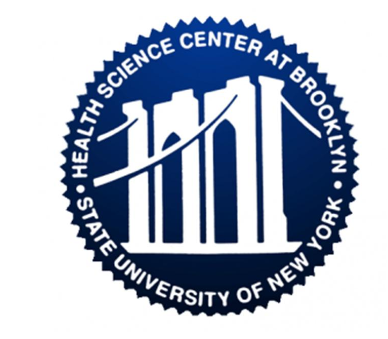 HEALTH SCIENCES UNIVERSITYRESEARCH PROTOCOLProtocol TitleVersionPrincipal InvestigatorIntroduction/Background InformationAims & ObjectivesHypothesesMethodsOverview of the Study DesignStudy PopulationInclusion and Exclusion Criteria Sample SizeMethod for Screening For EligibilityInclusion of Vulnerable Populations Statistical ConsiderationsAnalysis PlanSample Size JustificationProcedures and Data CollectionFollow-UpDuration of StudyHuman Research ConsiderationsRecruitment ProceduresRisks/DiscomfortsPotential BenefitsInformed ConsentConfidentialityData and Safety MonitoringDiscontinuation of Research Participants/WithdrawalRecord RetentionConflict of InterestReportable EventsAs required by Policy IRB-01, all reportable events will be reported to the IRB within the specified deadlines.  Additional information is provided in the IRB Guidance on “Reportable Events.”  Events are defined in the IRB Guidance on “Acronyms and Definitions.” For additional information see: https://research.downstate.edu/irb/policies.html Additional InformationAppendices References/Biography